Through the serial numberdirect to the product dataKlingenberg, May 2014. WIKA has set up a new internet service for users of both model A-10 and model S-20 pressure transmitters: All individual product data are now available on the microsite https://portal.wika.com/serial/.Customers can retrieve the information either by entering the serial number, or – just recently – a QR code on the included test report. This way, they get a direct access to all item details, links to the data sheet and operating instructions as well as the ability to download test reports and certificates. A successful access to the new web application also confirms that the instrument supplied is an original product from WIKA.Number of characters: 708Key words: Microsite serial numberManufacturer:WIKA Alexander Wiegand SE & Co. KGAlexander-Wiegand-Straße 3063911 Klingenberg/GermanyTel. +49 9372 132-0Fax: +49 9372 132-406vertrieb@wika.comwww.wika.comWIKA company photograph:“Intelligent” serial number for WIKA pressure transmitters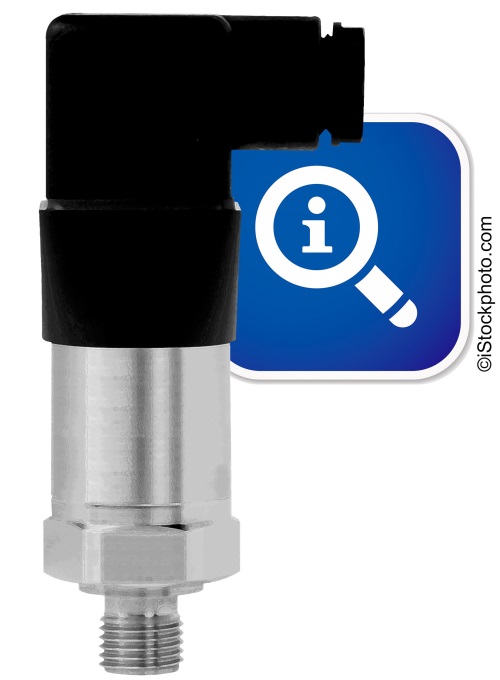 Edited by:WIKA Alexander Wiegand SE & Co. KGAndré Habel NunesMarketing ServicesAlexander-Wiegand-Straße 3063911 Klingenberg/GermanyTel. +49 9372 132-8010Fax: +49 9372 132-8008010andre.habel-nunes@wika.comwww.wika.comWIKA press release 07/2014